BUSINESS PLAN - TEMPLATEBUSINESS PLAN<Fin Year><DEPARTMENT/BRANCH/UNIT>TABLE OF CONTENTSDOCUMENT HISTORYIntroductionThe purpose of this Business Plan is to ensure the implementation of <Council name>‘s Corporate Plan through the programmes, functions and services provided by the <Department name>.The Business Plan influences the development of the <financial year> Annual Operational Plan and Budget, identifying the performance measures that will determine how the Corporate Plan's outcomes are being achieved.This Business Plan provides:an overview of the Departments/Branch composition, services/activities, SWOT, forward planning considerations (i.e. state of the organisation);day-to-day direction for the delivery of core functions, identifying specific projects and activities that will be the priorities of the Department.  This Business Plan identifies the:Approved programmes provided by the department;Programme activities under each unit;Outputs that will be delivered by means of specific projects or through ongoing services;Resources that are required to deliver them at the agreed standards; andPerformance measures/indicators or key milestones that will be used to track achievements, workload and success. 	The following are the influences that have guided the development of the Business Plan.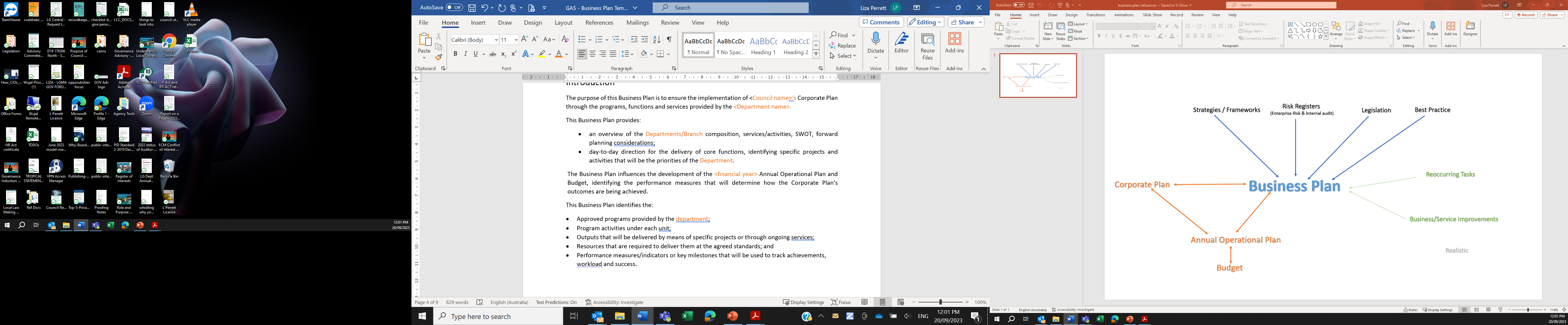 OUR CUSTOMER COMMITTMENT<Council may have a statement to include and/or the department may have its own statement.  Remove if not necessary form template>1.	DEPARTMENT/BRANCH OVERVIEW1.1.	OUR OBJECTIVES<update with the relevant content>.1.2.	OUR FUNCTIONS AND RESPONSIBILITIESThe <Department name> team delivers a range of services under the following programmes:<list out responsibilities, programmes, activities etc>1.3.	RESOURCES (AS AT <month year>):1.4.	DEPARTMENT STRUCTURE (AS AT <month year>):<insert image of structure> 1.5.	KEY CUSTOMERS/STAKEHOLDERS1.6.	DEPARTMENT OUTPUTS2.	DEPARTMENT KEY PRIORITIES AND OUTPUTSSee Appendix A for a list of the <department name> projects, activities and service priorities for <financial year> and beyond.2.1.	CORPORATE PLAN LINKS•	Governance•	Community2.2.	KEY PRIORITIES AND OUTPUTSThe key priorities and outputs are to deliver the functions and responsibilities as section 1.2 through delivery of the actions identified in Appendix A.2.2.1.	<REPORTING FINANCIAL YEAR> PRIORITIES<list><list><list>2.2.2.	<FOLLOWING FINANCIAL YEAR> PRIORITIES <list>2.2.3.	<THIRD FINANCIAL YEAR> PRIORITIES<list>2.2.4.	LONG TERM/ONGOING PRIORITIES<list>3.	CAPITAL WORKS PROGRAMME<either include and/or refer to capital works programme register/documentation.  If doesn’t apply, make note that the ‘department does not have a capital works programme’.4.	STRATEGIES AND LEGISLATIONThis section identifies the relevant legislation, external influences and internal Council strategies relevant to the day-to-day operations and long-term planning instruments for effective operations of the <department name> activities.4.1	EXTERNAL AGENCY STRATEGIESRegional Planetc4.2	<COUNCIL NAME> STRATEGIESCommunity PlanFive-year Corporate PlanAnnual Operational PlanWaste Management StrategyEconomic Development Strategyetc4.3	LEGISLATIONLocal Government Act 2009 (LGA 2009)Local Government Regulation 2012Information Privacy Act 2009 (and IP Regulation 2009) Public Records Act 2002Land Act 1994Planning Act 2016Human Rights Act 2019<add and remove as necessary for each department, some may be standard for all departments>4.3	KEY POLICIES/GUIDELINES/PROCEDURESPOLICIESGUIDELINES/PROCEDURES5.	DEPARTMENTAL SWOT, INFLUENCES AND RISKS5.1	SWOT5.2	DEPARTMENT INFLUENCESThe following matrix summarises the various current and emerging (positive/negative) influences on the <department name> at this time:5.3	DEPARTMENT IDENTIFIED RISKSThe following matrix summarises the various current and emerging (positive/negative) risks on the <department name> at this time:APPENDIX A - PROJECTS / ACTIVITIES / SERVICESBAU – Business as Usual (no impact on budget excepting parameters)NB – New Bid (Enhancement to service, new service to core business).  SERVICE AREA: <xxxxxx>SERVICE AREA: <xxxxxx>VersionEffective DateDescription of revisionPrepared byReviewed byUNITNUMBER OF STAFF (FTE)TENURE TYPEINTERNALEXTERNALEG. Elected members, CEO, EG. State government, industry bodies, lead agencies, community bodies.OUTPUTFREQUENCYINTERNAL/EXTERNALEG  Insurance renewalAnnualBothSTRENGTHSWEAKNESSESOPPORTUNITIES THREATSINTERNALEXTERNALINTERNALEXTERNALCorp Plan LinkProject/Activity NameDescription/ Key ActionOperational/CapitalBAU/NB1st Year2nd Year3rd YearKPI/target/MilestonesCorp Plan LinkProject/Activity NameDescription/ Key ActionOperational/CapitalBAU/NB1st Year2nd Year3rd YearKPI/target/Milestones